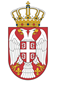 РЕПУБЛИКА СРБИЈА НАРОДНА СКУПШТИНАОдбор за спољне послове06 Број: 06-2/287-211. јул 2021. годинеБ е о г р а дНа основу члана 70. став 1. алинеја прва Пословника Народне скупштинеС А З И В А М                                        23. СЕДНИЦУ ОДБОРА ЗА СПОЉНЕ ПОСЛОВЕЗА  УТОРАК, 6.  ЈУЛ 2021. ГОДИНЕ,СА ПОЧЕТКОМ У 14 ЧАСОВА	За ову седницу предлажем следећиД н е в н и   р е дРазговор са новоименованим амбасадором Републике Србије у Чешкој Републици Бериславом Векићем пре одласка на дипломатску дужностРазно.Седница ће се одржати у Дому Народне скупштине, Трг Николе Пашића 13, сала II.             Моле се чланови Одбора да у случају спречености да присуствују седници Одбора, о томе обавесте своје заменике у Одбору.     ПРЕДСЕДНИК ОДБОРАПроф. др Жарко Обрадовић, с.р.